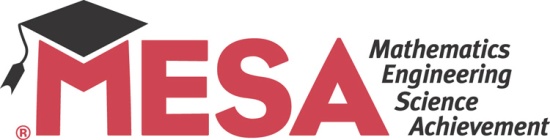 For Immediate Release				First Last, MESA director, Campus		Month XX, 20XX					(XXX) XXX-XXXX (cell), email@email.edu	Future Engineers Show Off Skills in Hands-on CompetitionMore than XX middle- (and high) school students at XXXX (campus)  event*Highly visual – great photo ops* On Saturday, MONTH XX, more than XXX students will drop eggs, crush bridges and sling vehicles in hopes of capturing a win at a hands-on math, engineering and science competition at INSTITUTION NAME. Students from XX DISTRICTS/SCHOOLS will participate. Mathematics, Engineering, Science Achievement (MESA) Days are geared to showcase students’ math and science know-how. These future technical professionals have spent months creating and designing math and science projects. The events include mousetrap car racing, egg drop and prosthetic arm competitions, and help to solidify the core math, science and engineering skills students learn in class.  Volunteers from (company name) and XXX (company name) will judge events. WHAT: MESA Day competition (sample: change times as necessary)8:30 a.m. – 9 a.m. Arrival/Project Registration		9:05 a.m. – 9:25 a.m. Opening Ceremony		9:30 a.m. – 10:35 a.m. Individual Math Competition, Team Math Quest11 a.m. – 12:30 p.m. Hands-on competitions including egg drop, mousetrap car (location)			Two more rounds of hands-on competitions take place at:			1:30 p.m. – 2:30 p.m.			2:35 p.m. – 3:35 p.m.		12:30 p.m. – 1:30 p.m. Lunch 		3:45 p.m. – 4:45 p.m. Awards PresentationWHERE: XXX (campus), address		Parking available at XXX (lot number)Campus map: (link to map)WHO: More than XXX students, from XX schoolsMESA is one of the largest programs in the state to support educationally disadvantaged students so they can graduate from college with science, technology, engineering, and math (STEM) degrees. MESA provides academic support and enrichment to more than 20,000 K-12 students and more than 7,800 community college and university students each year. The California Labor Secretary projects a shortage of 25,000 technical workers by 2016, making programs such as MESA an imperative. For more information about MESA at INSTITUTION NAME visit XXX (web link, if applicable). For more information about the MESA Statewide program, visit mesa.ucop.edu#  #  #